IME: ……………………………………                                    UL Pisno množenje Reši spodnje račune množenja in vpiši črke ob njih na črtice. Odkril-a boš pravilni odgovor na zastavljeno vprašanje.  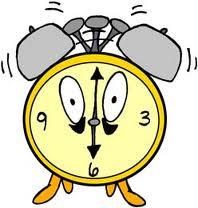 KAJ DELA URA, PREDEN ZASPI? N 	               M 	           E 123 • 5 	              48• 7  	          142• 6 	84•9  J 	                T 	           E 229• 4 	               412• 2 	         303• 3 	93•9 E 	I 	Š 	 66• 8 	                  190• 5 	              174• 4 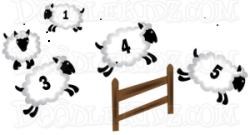 ODGOVOR:                __   __   __   __   __             __   __   __   __   __   __  .                  696   615   837   824   528                  852  950   336    916   909   756 